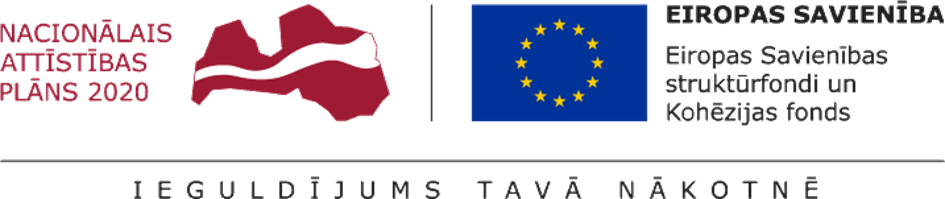 Vides aizsardzības un reģionālās attīstības ministrijas analīzes kopsavilkums par Eiropas Savienības fondu ieguldījumu horizontālā principa “Ilgtspējīga attīstība” ieviešanā 2014.-2020. gada plānošanas periodāpar pārskata periodu no 01.01.2014.-30.12.2022.Satura rādītājs1. Informācija par Eiropas Savienības fondu ieguldījumu atbilstību horizontālajam principam “Ilgtspējīga attīstība”Atbilstoši izstrādātajiem pamatprincipiem Partnerības līguma rīcības programmu pasākumu ietekmes uz horizontālo principu „Ilgtspējīga attīstība” noteikšanai un uzraudzībai horizontālais princips „Ilgtspējīga attīstība” (turpmāk – HP IA) tika īstenots:veicot tiešus ieguldījumus vides aizsardzībā, t.sk. vides acquis ieviešanai un klimata mērķu sasniegšanā; iekļaujot HP IA kritērijus projektu iesniegumu atlases kritēriju grupās,integrējot vides aizsardzības jautājumus normatīvajā regulējumā par pasākumu īstenošanu – nosacījumos atbalsta saņemšanai, atbalstāmajās darbībās (darbībās vides kvalitātes saglabāšanai un negatīvās ietekmes uz vidi un klimata pārmaiņām samazināšanai), kā arī atbalstāmo darbību attiecināmajās izmaksās.HP IA ievērošanai darbības programmā (turpmāk – DP) “Izaugsme un nodarbinātība” iekļauti gan SAM/SAMP ar tiešu pozitīvu ietekmi uz HP IA, gan SAM/SAMP ar netiešu pozitīvu ietekmi uz HP IA, kur atsevišķos projektos tiek īstenotas darbības ar tiešu vai netiešu pozitīvu ietekmi uz HP IA, kā arī SAM\SAMP, kuriem nav ietekmes uz HP IA. Finansējuma sadalījums starp šiem SAM/SAMP salīdzinājumā ar sākotnēji DP plānoto gadu gaitā ir nedaudz izmainījies atbilstoši aktuālākajām nepieciešamībām un, diemžēl, ne par labu SAM/SAMP ar tiešu pozitīvu ietekmi uz HP IA – lai gan pēc 2020. gada ir neliels pieejamā finansējuma pieaugums, tas tomēr nesasniedz sākotnēji DP plānoto (1.  attēls).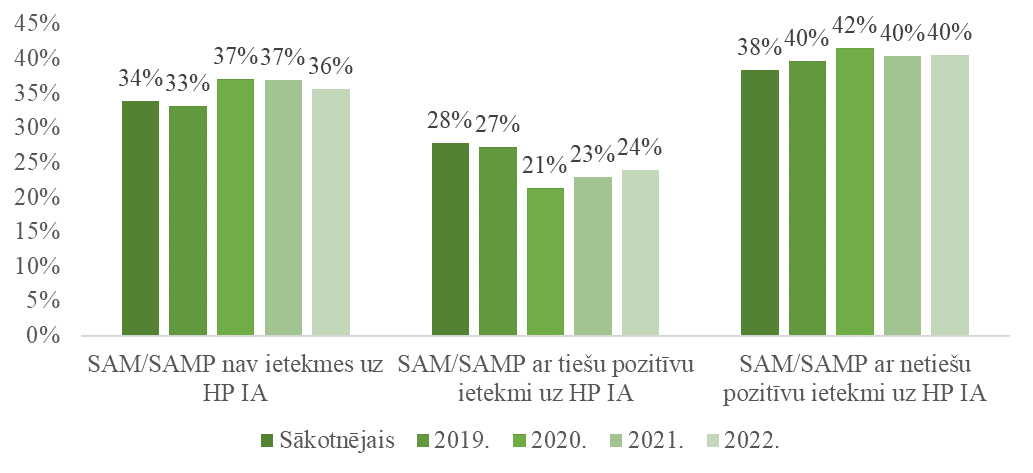 attēls. ES finansējuma sadalījums atbilstoši SAM/SAMP ietekmei uz HP IA, %SAM/SAMP ar tiešu ietekmi uz HP IA finansējuma procentos samazinājumu salīdzinājumā ar DP sākotnēji plānoto, galvenokārt, var izskaidrot ar finansiāli ietilpīgā 6.2.1.1. SAMP “Latvijas dzelzceļa tīkla elektrifikācija” apturēšanu un šī finansējuma pārdali, prioritāri nenovirzot finansējumu SAM/SAMP ar tiešu pozitīvu ietekmi uz HP IA.Tieša pozitīva ietekme uz HP IA ir DP 4. prioritārā virziena “Pāreja uz ekonomiku ar zemu oglekļa emisiju līmeni visās nozarēs” (turpmāk – 4. prioritārais virziens), 5. prioritārā virziena “Vides aizsardzība un resursu izmantošanas efektivitāte” (turpmāk – 5. prioritārais virziens), kā arī daļai no 6. prioritārā virziena “Ilgtspējīga transporta sistēma” (turpmāk – 6. prioritārais virziens) SAM/SAMP.Analizējot SAM/SAMP ar tiešu pozitīvu ietekmi uz HP IA finansiālo sadalījumu atbilstoši DP prioritārajiem virzieniem, vislielākās investīcijas bija plānotas un arī ir ieguldītas 4. prioritārā virziena SAM/SAMP ~703,98 milj. euro, t.i., 63%, bet vismazākās – 11% vai ~122, 56 milj. euro 6. prioritārā virziena ietvaros. 5. prioritārā virziena SAM/SAMP ieguldīti ~295,88 milj. euro  jeb 26% no SAM/SAMP ar tiešu pozitīvu ietekmi uz HP IA (2. attēls).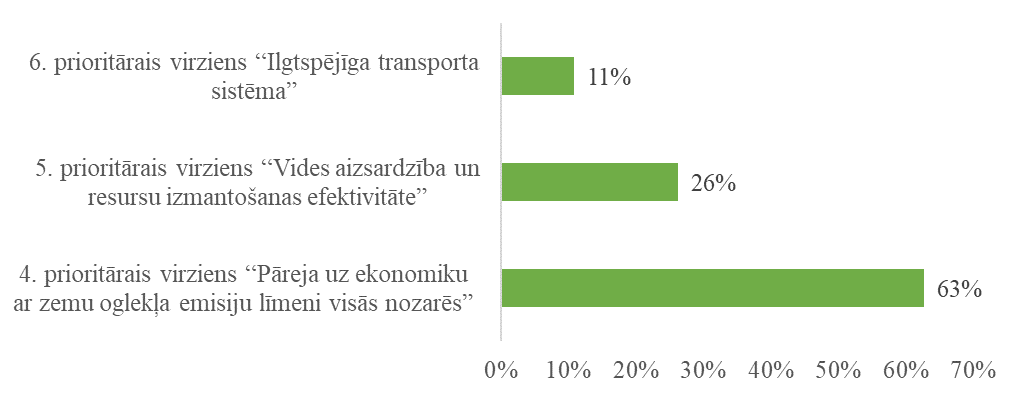 attēls. ES finansējuma sadalījums atbilstoši SAM/SAMP ietekmei uz HP IA, %2. HP IA principa ievērošana DP Ieguldījumi vides aizsardzībā5. prioritārā virziena ietvaros ieguldītas investīcijas notekūdeņu un atkritumu apsaimniekošanas infrastruktūras attīstībai, bioloģiskās daudzveidības saglabāšanai, vēsturiski piesārņoto vietu sanācijai, plūdu risku mazināšanai, kā arī vides monitoringa un kontroles sistēmas attīstībai. Šajos pasākumos kopumā ieguldīti 295,88 milj. euro. Saskaņā ar aktualizēto informāciju DP ietvaros notekūdeņu apsaimniekošanā investēti ~102,18 milj. euro jeb 34,5% no vides investīcijām, atkritumu apsaimniekošanā ~72,27 milj. euro jeb 24,4%, bioloģiskās daudzveidības saglabāšanai ~18,10 milj. jeb 6,1%, vēsturiski piesārņoto vietu sanācijai ~24,87milj. jeb 8,4%, plūdu risku mazināšanai, tostarp novēršot piesārņojuma draudus – 60,96 milj. jeb 20,6% un vides monitoringa un kontroles sistēmas attīstībai – 17,49 milj. euro jeb 5,9%, no vides investīcijām (3. attēls).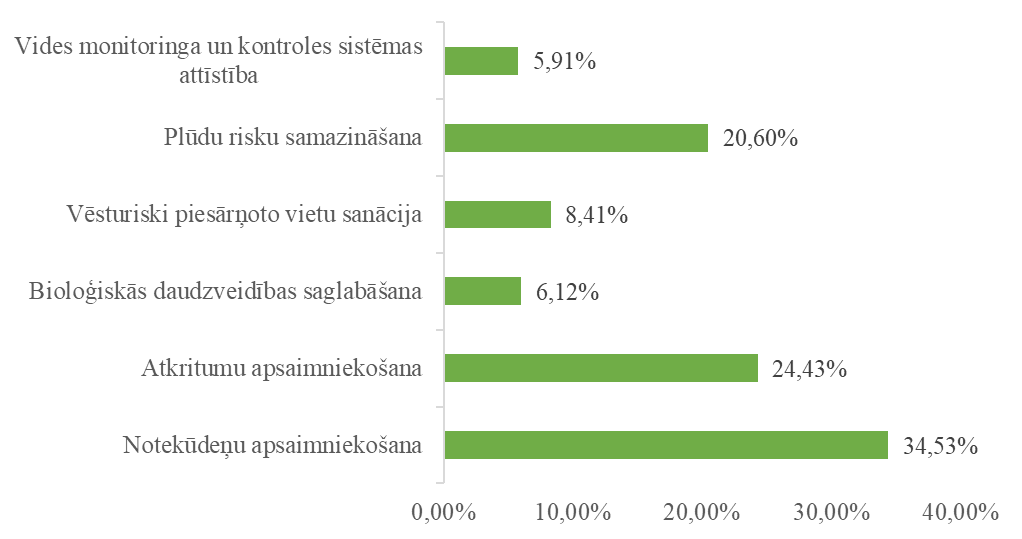 3. attēls. ES finansējuma sadalījums atbilstoši vides aizsardzības jomai DP 5. prioritārā virziena ietvaros, %Analizējot investīciju apguvi vides aizsardzībā, projektos līdz 2023. gadam ES fondu finansējums apstiprināts 99,5% no plānotā finansējuma.2.1.1. Prioritārā virziena “Vides aizsardzība un resursu izmantošanas efektivitāte” īstenošanā sasniegtie rādītāji1. tabula. Vides aizsardzības pasākumu īstenošanā sasniegto iznākuma rādītāju izpilde*vidēji gadā Īstenojot 5. prioritārā virziena pasākumus pielāgošanās klimata pārmaiņām jomā, ~87 tūkst. iedzīvotāju uzlabota aizsardzība pret plūdiem, atjaunotas 14 hidrobūves un pārbūvētas valsts nozīmes ūdensnotekas 204 km garumā, kā arī 33 piesārņoto vietu un piesārņojumu emitējošo objektiem samazināts vides un sociālekonomisko zaudējumu risks, kas rastos applūšanas gadījumā. Gandrīz 10 tūkst. iedzīvotājiem lauku teritorijās un ~27 tūkst. ha hidrobūvju aizsargātajās platībās samazināts plūdu apdraudējums.Dabas aizsardzības jomā izstrādāts 21 īpaši aizsargājamo dabas teritoriju dabas aizsardzības plāns un pieci Eiropas Savienības nozīmes īpaši aizsargājamo sugu aizsardzības plāni, ~48 tūkst. ha platībā panākta dzīvotnēm labāka aizsardzības pakāpe. Sanējot vēsturiski piesārņotās vietas, atjaunota piecu ha zemes platība, kā arī samazinājies to piesārņoto vietu skaits, kas radušās naftas pārstrādes produktu ražošanas laikā un kurās nav veikta sanācija.Par ~22 tūkst. palielinājies to iedzīvotāju skaits, kas izmanto centralizētos kanalizācijas pakalpojumus, t.i.,  89,3% Latvijas iedzīvotāju ir nodrošināti normatīvo aktu prasībām atbilstošu centralizēto notekūdeņu apsaimniekošanas pakalpojumi.2. tabula. Vides aizsardzības pasākumu īstenošanā sasniegto rezultātu rādītāju izpildeZemākā rezultātu rādītāju izpilde ir 5.1.2. SAM “Samazināt plūdu riskus lauku teritorijās” īstenošanā un 5.4.2.1. SAM “Bioloģiskās daudzveidības saglabāšanas un ekosistēmu aizsardzības priekšnoteikumi”, kam atbilstošie rādītāji tiks precizēti un ievadīti sistēmā pēc 2023. gada. Ieguldījumi klimata mērķu sasniegšanas veicināšanaiKlimata pārmaiņu samazināšanas un resursu efektīvākas izmantošanas jomā mērķis ir ierobežot valsts kopējās SEG emisijas, lai 2020. gadā tās nepārsniegtu 12,19 milj. tonnas CO2 ekvivalenta  (2030. gadā – 9,2 milj. t) un nodrošinātu 40% atjaunojamo energoresursu kopējā enerģijas gala patēriņā 2022. gadā (2030. gadā – 46,5%), pie kam nodrošināt 10% 2022. gadā atjaunojamo energoresursu izmantošanas īpatsvaru transportā (faktiskā vērtība 2020. gadā – 2,5%).  Klimata mērķu sasniegšanu veicina 4. prioritārā virziena “Pāreja uz ekonomiku ar zemu oglekļa emisiju līmeni visās nozarēs” kā arī daļēji 5. prioritārā virziena “Vides aizsardzība un resursu izmantošanas efektivitāte” un daļa no 6. prioritārā virziena “Ilgtspējīga transporta sistēma” SAM/SAMP. Kopumā šim mērķim ieguldīti (projektos apstiprināts finansējums) ~714,49 milj. euro (4.attēls).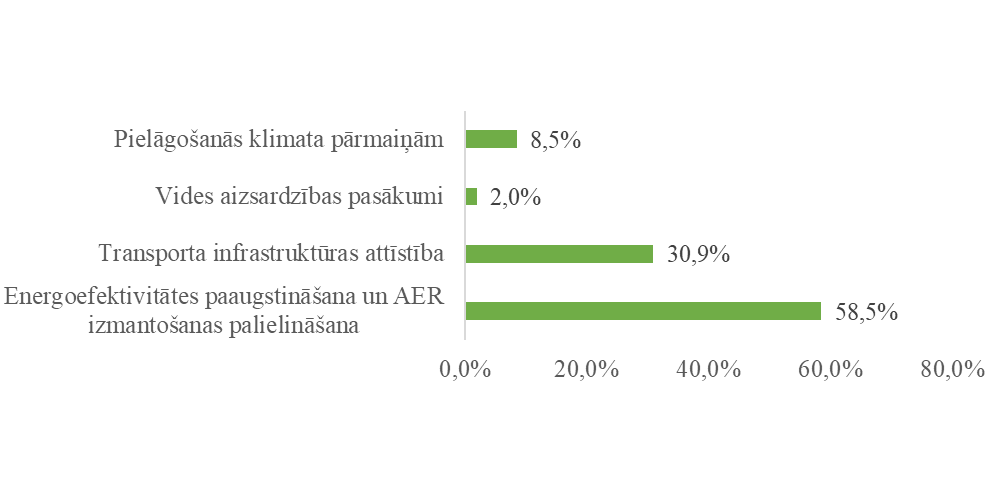 4. attēls. Klimata pārmaiņu mērķiem ieguldīto ES fondu investīciju sadalījums, %Lielākās investīcijas ieguldītas energoefektivitātes paaugstināšanā un AER izmantošanā dzīvojamās, valsts un pašvaldību ēkās, centralizētās siltumapgādes nodrošināšanā un apstrādes rūpniecībā ~418,23 milj. euro, kā arī tās transporta infrastruktūras attīstībā, kas dod ieguldījumu klimata mērķu sasniegšanā, ~221,06 milj. euro. Būtiski mazāks ieguldījums, jau plānojot investīcijas DP, ir pielāgošanās klimata pārmaiņām pasākumos ~60,96 milj. euro un tikai 2% no kopējām DP investīcijām klimata mērķiem ir investēts dabas aizsardzības pasākumos.3. tabula. Klimata mērķiem plānoto investīciju apguveAnalizējot investīciju apguvi klimata mērķu sasniegšanā, tad ES fondu finansējums līdz 2023. gadam kopumā apgūts, t.i., projektos apstiprināti 91,2% no plānotā finansējuma (skat. 3. tabulu).Prioritārā virziena “Pāreja uz ekonomiku ar zemu oglekļa emisiju līmeni visās nozarēs” un prioritārā virziena “Ilgtspējīga transporta sistēma” īstenošanā sasniegtie rādītājiSvarīgs ilgtermiņa konkurētspējas priekšnosacījums ir zema oglekļa ietilpības ražošanas un pakalpojumu attīstība un kompleksi risinājumi oglekļa dioksīda emisiju samazināšanai, t.sk. ražošanas procesu un ēku energoefektivitātes paaugstināšana un energoapgādes infrastruktūras uzlabošana videi draudzīgu rīcību ieviešanai un tehnoloģiju izmantošanai.  Ieguldot energoefektivitātes paaugstināšanā un AER izmantošanā dzīvojamās, valsts un pašvaldību ēkās, centralizētās siltumapgādes nodrošināšanā un apstrādes rūpniecībā  sasniegts zināms progress uzraudzības rādītāju sasniegšanā (skat. 3. tabula).Uzstādītas 139 eletrotransportlīdzekļu uzlādes stacijas, rekonstruēti vai izbūvēti ~54 km siltumtīkli, jaunuzbūvēto vai uzlaboto tramvaju līniju garums sasniedzis 8,1 km, iegādāti jauni vai pārbūvēti 79 videi draudzīgi sabiedriskie transportlīdzekļi, par ~10 tūkst. palielinājies mājsaimniecību skaits ar uzlabotu enerģijas patēriņa klasifikāciju.Īstenojot 4. prioritārā virziena pasākumus, samazinājušās aprēķinātās siltumnīcefekta gāzu emisijas ~156,5 tūkst. CO2 ekviv. t gadā, nodrošināta no atjaunojamiem energoresursiem ražotā papildjauda 21 MW apjomā, kā arī panākts ~179,5 MWh/gadā enerģijas ietaupījums.4. tabula. Klimata mērķiem sasniegtie uzraudzības rādītāji SAM/SAMP ar netiešu ietekmi uz HP IA un SAM/SAMP, kuru īstenošana neietekmē, HP IA īstenošanas analīzeAtbalstot inženierzinātņu un tehnoloģiju attīstības, kā arī izglītības attīstības pasākumus, inovāciju jomā veicinot to risinājumu, kas vērsti uz labāko pieejamo tehnisko paņēmienu un tīrākas ražošanas izmantošanu, izstrādi, kas ilgtermiņā tuvinās Latviju „zema oglekļa” ekonomikai, nodrošināta netieša ietekme uz HP IA.Šo SAM/SAMP ietekmes uz HP IA monitoringam izmantoja tādus HP IA rādītājus, kā “Apmācīto skaits vides izglītības jomā”, “Ekoinovācijās ieguldītais finansējums” un “Atbalstu saņēmušie komersanti ekoinovāciju jomā”, “Radītās zaļās darba vietas” (skat. 8. –11. attēlus).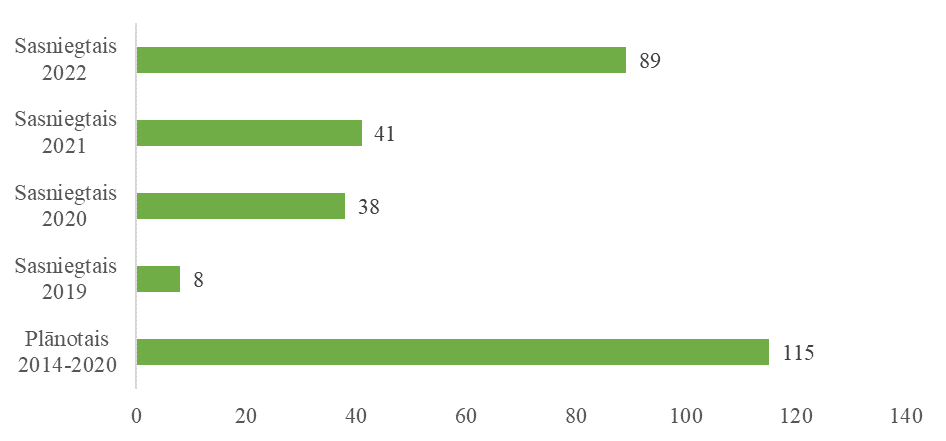 5. attēls. Atbalstu saņēmušie komersanti eko-inovāciju jomā (kumulatīvi), skaits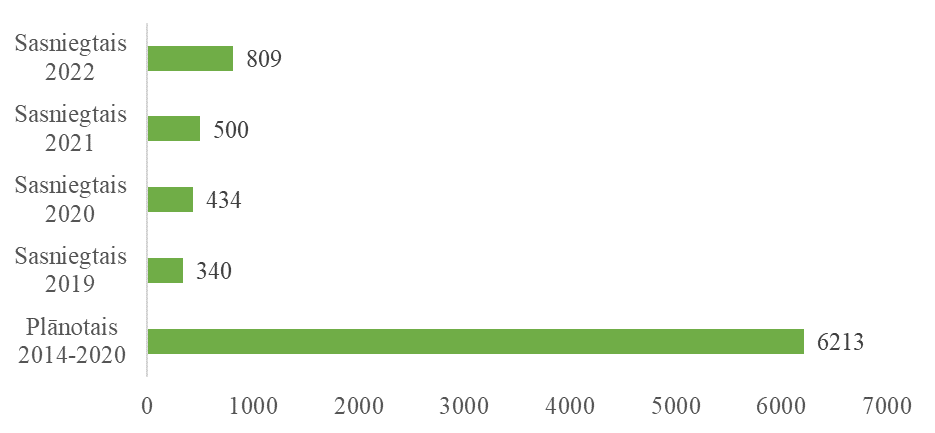 6. attēls. Apmācīto skaits vides un klimata pārmaiņu jomās (kumulatīvi), skaits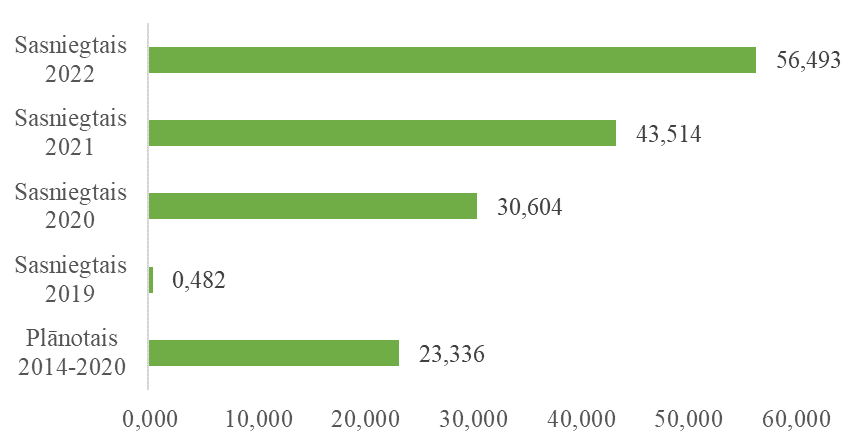 7. attēls. Ieguldītais finansējums eko-inovācijās (kumulatīvi), milj. euro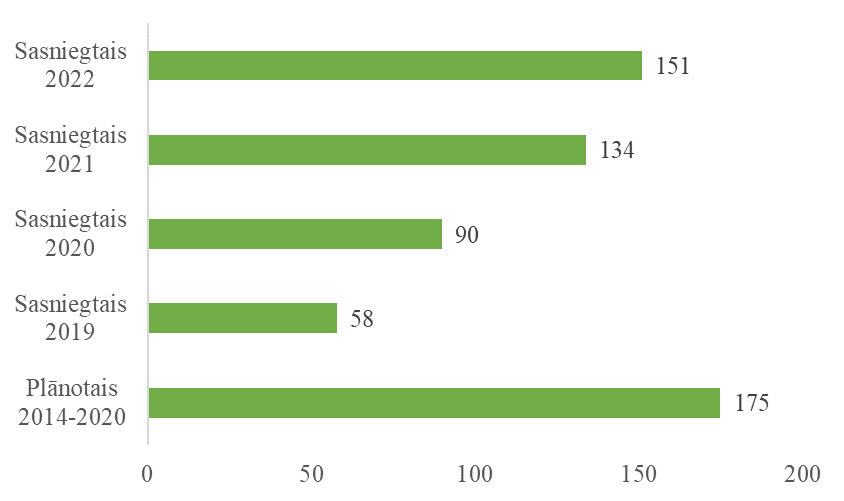 8. attēls. Radītās zaļās darba vietas (kumulatīvi), skaitsRādītāja “Apmācīto skaits vides izglītības jomā” izpilde sasniegusi – 13%, rādītājs “Ekoinovācijās ieguldītais finansējums” pārsniedzis plānoto, sasniedzot 242%, savukārt rādītāja “Atbalstu saņēmušie komersanti ekoinovāciju jomā” izpilde – 77%, “Radītās zaļās darba vietas” – 86%. ESI fondu līdzfinansēto projektu īstenošanā tika rekomendēts piemērot „zaļo iepirkumu” (turpmāk – ZPI) saskaņā ar izstrādājamā zaļā publiskā iepirkuma veicināšanas plānā noteiktajām prioritārajām produktu un pakalpojumu kategorijām, nosakot par vienu no horizontālā principa īstenošanas uzraudzības rādītājiem ZPI. 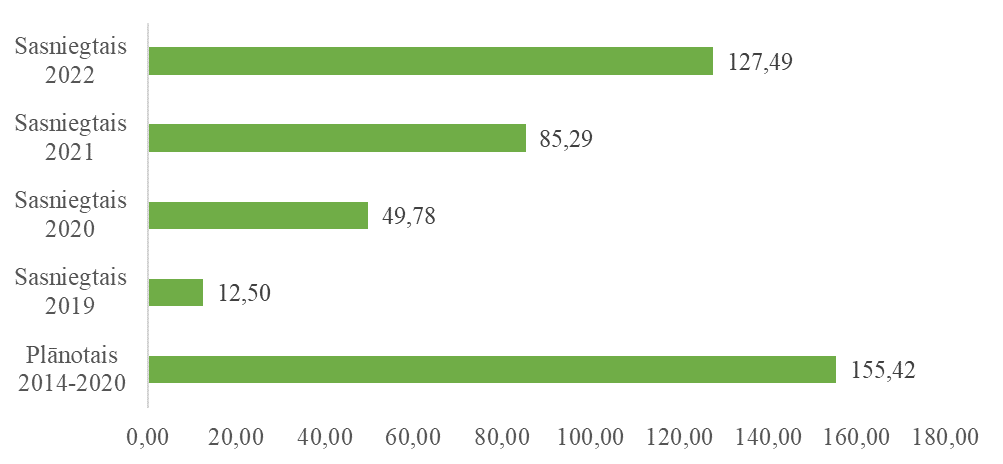 9. attēls. Zaļā iepirkuma piemērošana (kumulatīvi), milj. euro Visaktīvāk ZPI tika piemērots SAM/SAMP bez tiešas ietekmes uz HP IA, t.i., 44% no  kopējā ZPI tika piemērots, īstenojot SAM/SAMP bez tiešas ietekmes uz HP IA, 29% – īstenojot SAM/SAMP ar netiešu ietekmi uz HP IA, un 27% – īstenojot SAM/SAMP ar tiešu ietekmi uz HP IA. ZPI īpatsvars to SAM/SAMP ietvaros, kur tika piemērots ZPI, vidēji sasniedz 3,4% no investīciju apjoma, atsevišķos SAM/SAMP sasniedzot pat vairāk nekā 30%.KopsavilkumsDP ietvaros SAM/SAMP ar tiešu pozitīvu ietekmi uz HP IA, arī pārdalot finansējumu DP īstenošanas gaitā, plānotas un ieguldītas vismazākās investīcijas, samazinoties no 28% plānojot DP līdz 24% 2022. gadā, no kopējā pieejamā ES fondu finansējuma. Tomēr atbilstoši sasniegtajiem HP IA rādītājiem, ko piemēroja SAM/SAMP ar netiešu ietekmi un bez ietekmes uz HP IA, redzams, ka ir bijusi tendence arī šajos SAM/SAMP integrēt HP IA.5. prioritārā virziena ietvaros vislielākās investīcijas ieguldītas notekūdeņu apsaimniekošanas infrastruktūrā – 34,53% un atkritumu apsaimniekošanas infrastruktūras attīstībā – 24,43%, bioloģiskās daudzveidības saglabāšanā investēti 6,12%, vēsturiski piesārņoto vietu sanācijai – 8,41%, plūdu risku mazināšanai – 20,60% un vides monitoringa un kontroles sistēmas attīstībai –5,91% no ES fondu investīcijām vides aizsardzībā. Īstenojot 5. prioritārā virziena pasākumus pielāgošanās klimata pārmaiņām jomā, ~87 tūkst. iedzīvotāju uzlabota aizsardzība pret plūdiem, atjaunotas 14 hidrobūves un pārbūvētas valsts nozīmes ūdensnotekas 204 km garumā, kā arī 33 piesārņoto vietu un piesārņojumu emitējošo objektiem samazināts vides un sociālekonomisko zaudējumu risks, kas rastos applūšanas gadījumā. Gandrīz 10 tūkst. iedzīvotājiem lauku teritorijās un ~27 tūkst. ha hidrobūvju aizsargātajās platībās samazināts plūdu apdraudējums.Dabas aizsardzības jomā izstrādāts 21 īpaši aizsargājamo dabas teritoriju dabas aizsardzības plāns un pieci Eiropas Savienības nozīmes īpaši aizsargājamo sugu aizsardzības plāni, ~48 tūkst. ha platībā panākta dzīvotnēm labāka aizsardzības pakāpe. Sanējot vēsturiski piesārņotās vietas, atjaunota piecu ha zemes platība, kā arī samazinājies to piesārņoto vietu skaits, kas radušās naftas pārstrādes produktu ražošanas laikā un kurās nav veikta sanācija.Par ~22 tūkst. palielinājies to iedzīvotāju skaits, kas izmanto centralizētos kanalizācijas pakalpojumus, t.i.,  89,3% Latvijas iedzīvotāju ir nodrošināti normatīvo aktu prasībām atbilstošu centralizēto notekūdeņu apsaimniekošanas pakalpojumi.Klimata mērķu sasniegšanai lielākās investīcijas ieguldītas energoefektivitātes paaugstināšanā un AER izmantošanā dzīvojamās, valsts un pašvaldību ēkās, centralizētās siltumapgādes nodrošināšanā un apstrādes rūpniecībā ~418,23 milj. euro, kā arī tās transporta infrastruktūras attīstībā, kas dod ieguldījumu klimata mērķu sasniegšanā, ~221,06 milj. euro. Būtiski mazāks ieguldījums, jau plānojot investīcijas DP, ir pielāgošanās klimata pārmaiņām pasākumos ~60,96 milj. euro un tikai 2% no kopējām DP investīcijām klimata mērķiem ir investēts dabas aizsardzības pasākumos.Īstenojot 4. prioritārā virziena pasākumus, samazinājušās aprēķinātās siltumnīcefekta gāzu emisijas ~156,5 tūkst. CO2 ekviv. t gadā, nodrošināta no atjaunojamiem energoresursiem ražotā papildjauda 21 MW apjomā, kā arī panākts ~179,5 MWh/gadā enerģijas ietaupījums. Uzstādītas 139 eletrotransportlīdzekļu uzlādes stacijas, rekonstruēti vai izbūvēti ~54 km siltumtīkli, jaunuzbūvēto vai uzlaboto tramvaju līniju garums sasniedzis 8,1 km, iegādāti jauni vai pārbūvēti 79 videi draudzīgi sabiedriskie transportlīdzekļi, par ~10 tūkst. palielinājies mājsaimniecību skaits ar uzlabotu enerģijas patēriņa klasifikāciju.HP IA rādītāju analīze uzrāda būtisku to izpildes progresu, t.i., rādītāja “Apmācīto skaits vides izglītības jomā” izpilde sasniegusi – 13%, rādītājs “Ekoinovācijās ieguldītais finansējums” pārsniedzis plānoto, sasniedzot 242%, savukārt rādītāja “Atbalstu saņēmušie komersanti ekoinovāciju jomā” izpilde – 77%, “Radītās zaļās darba vietas” – 86%.ZPI līdz 2022. gada beigām piemērots 127,49 milj. euro apmērā, sasniedzot 82% no projektos plānotā apjoma. ZPI īpatsvars to SAM/SAMP ietvaros, kur tika piemērots ZPI, vidēji sasniedz 3,4% no investīciju apjoma, atsevišķos SAM/SAMP sasniedzot pat vairāk nekā 30%.SAM/SAMP ar tiešu pozitīvu ietekmi uz HP IA iznākuma rādītājiPlānotaisSasniegtaisIzpildeIedzīvotāji, kuri gūst labumu no pretplūdu pasākumiem174 18887 20050%Dažādu veidu piesārņoto vietu un piesārņojumu emitējošo objektu skaits, kuros samazināts vides un sociālekonomisko zaudējumu risks, kas rastos šo vietu applūšanas gadījumā453373%Atjaunoto hidrobūvju skaits 291448%Atjaunoto vai pārbūvēto valsts nozīmes ūdensnoteku garums, km 20720499%Šķiroto atkritumu apjoma palielinājums, t/gadā1 8592712*146%Atkritumu pārstrādes jaudu pieaugums, t/gadā t 141 696,0101 340,072%Uzlaboto notekūdeņu attīrīšanas sistēmu apkalpoto iedzīvotāju skaita pieaugums 32 78222 56669%To dzīvotņu platība, kuras saņem atbalstu, lai panāktu labāku aizsardzības pakāpi 48 672,048 672,0100%Izstrādāti īpaši aizsargājamo dabas teritoriju dabas aizsardzības plāni 2021105%Izstrādāti Eiropas Savienības nozīmes īpaši aizsargājamo sugu aizsardzības 5,005,0100%Izveidota un attīstīta sabiedrības vides apziņas veicināšanas infrastruktūra nacionālas nozīmes izglītības un informācijas centros 3-0%Atbilstoši normatīvajiem aktiem, kas attiecas uz vides monitoringu, īstenotas monitoringa programmas 4250%Atjaunotās zemes platība, ha2,55,08203%SAM/SAMP ar tiešu pozitīvu ietekmi uz HP IA rezultāta rādītāji SākotnējaisPlānotaisSasniegtais
2022IzpildePiesārņoto vietu un piesārņojumu emitējošo objektu skaits, kuros jāsamazina vides un sociālekonomisko zaudējumu risks, kas rastos šo vietu applūšanas gadījumā 8874,061193%Plūdu apdraudējums hidrobūvju aizsargātajās platībās, ha 82 30035 00054 81458%Plūdu apdraudēto iedzīvotāju skaits Latvijas lauku teritorijās, skaits 21 0008 50011 12479%Iedzīvotāju skaits, kuriem nodrošināti centralizēto notekūdeņu apsaimniekošanas pakalpojumu faktiskie pieslēgumi1 279 5781 321 3681 315 701100%Iedzīvotāju īpatsvars, kuriem nodrošināti normatīvo aktu prasībām atbilstošu centralizēto notekūdeņu apsaimniekošanas pakalpojumu pieslēgumi, % 85,592,089,898%Nodrošināts labvēlīgs aizsardzības statuss ES nozīmes biotopiem, %13,060,01017%Nodrošināts labvēlīgs aizsardzības statuss ES nozīmes sugām, %28,060,04168%No īpaši aizsargājamo dabas teritoriju kopskaita palielināts tādu īpaši aizsargājamo teritoriju īpatsvars, kurām izstrādāti dabas aizsardzības plāni, % 30453883%Vides monitoringa vietu skaits, kurās tiek veikts vides monitorings atbilstoši direktīvu prasībām 9271 1201 402125%To piesārņoto vietu skaits, kas radušās naftas pārstrādes produktu ražošanas laikā un kurās nav veikta sanācija977100%Investīciju mērķisPlānotais ES fondu finansējums, EURApstiprināts projektos, EUR
Apguve, %Energoefektivitātes paaugstināšana un AER izmantošanas palielināšana481 964 455418 230 33386,8%Transporta infrastruktūras attīstība226 416 458221 057 96097,6%Vides aizsardzības pasākumi14 241 06414 238 535100,0%Pielāgošanās klimata pārmaiņām61 180 78460 964 33399,6%Kopā783 802 761714 491 16191,2%Uzraudzības rādītājsPlānotais DPSasniegtais
2022IzpildeNo atjaunojamiem energoresursiem ražotā papildjauda, MW73,421,029%Aprēķinātais siltumnīcefekta gāzu samazinājums gadā, CO2 ekviv. t gadā513 884156 48830%Enerģijas ietaupījums, MWh/gadā202 288179 54789%Uzstādītās elektrotransportlīdzekļu uzlādes stacijas 139139100%Siltumenerģijas zudumu samazinājums rekonstruētajos vai izbūvētajos siltumtīklos, MWh/gadā4708637513,6880%Rekonstruētie vai izbūvētie siltumtīkli, km6153,9388%AER izmantojošu siltumražošanas jaudu modernizācija un pieaugums centralizētajā siltumapgādē, MW365176,2148%Mājsaimniecību skaits ar uzlabotu enerģijas patēriņa klasifikāciju161861023563%Jaunuzbūvēto vai uzlaboto tramvaja līniju kopējais garums, km 208,141%Jauni un pārbūvēti videi draudzīgi sabiedriskie transportlīdzekļi, skaits 1237964%